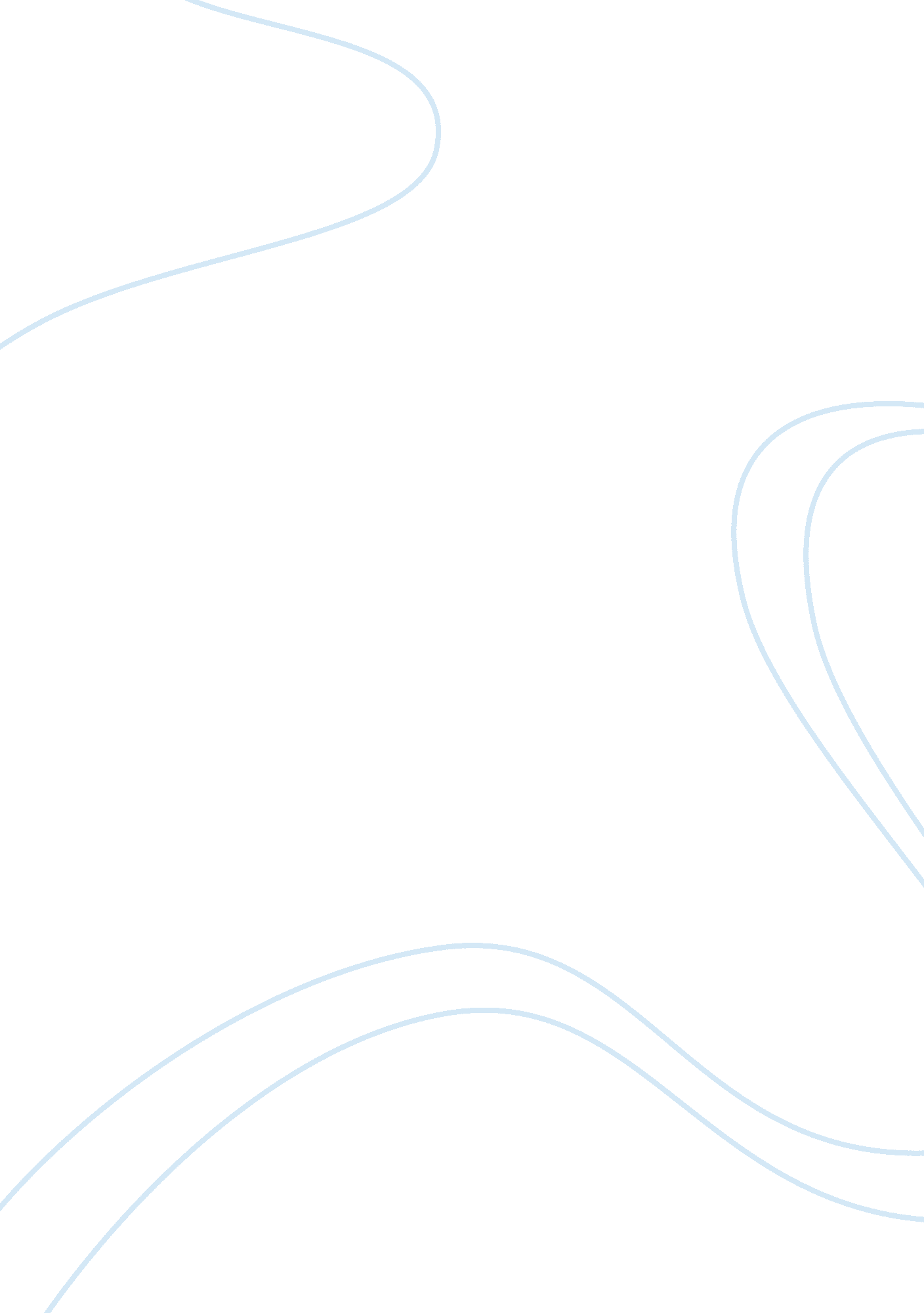 Different parts of international trade theory business essay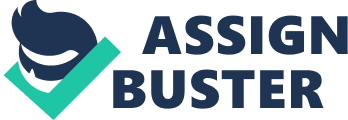 This paper is about different parts of international trade theory. I am traveling to analyse five different articles in relation with the mentioned subject. First of all there is a separate reappraisal of each of them ; I decided to do each article at a clip because even though they are all about international trade theory the subjects they all screen are pretty different. I start the reappraisal with an article covering strictly international trade theory since the beginning of the theories with Adam Smith to the New Trade Theory. The 2nd article is about the part to the theory of one of the most of import theoretical accounts: the Heckscher-Ohlin Theory. The 3rd one analyzes the globalisation of international trade in the existent times. The 4th one trade with the rise of invention in low-wage states and what is the international trade consequence on it. And the last one I chose is an existent analysis of the international trade and recognition conditions during the fiscal crisis in the universe economic system. Even though non every article deals with international trade theory which is the subject of this paper, I chose the 1s that I found more interesting to analyse because the 1s that are non strictly theory screen the consequence of trade or the existent trade conditions. ARTICLES REVIEW International Trade Theory and Policy: What is Left of the Free Trade Paradigm? This article provides an overview of all the trade theories developed during history and its impact on policy. It starts from the beginning of free trade theory with Adam Smith & A ; acirc ; ˆ™s unseeable manus and David Ricardo & A ; acirc ; ˆ™s comparative advantage theory, traveling through the neoclassical trade theories with the execution of the chance cost among other things to develop the New Trade Theory ( NTT ) from the 80s. The NTT gives off the restricted premises from the traditional theories by the debut of the constructs of economic systems of graduated table in production, imperfect competition and merchandise distinction. As the NTT affected the chief premises of the old theoretical accounts it besides affected its major decisions. Therefore, the chief part of the new theoretical account was that it worked on merchandise distinction and intra-industry trade. The NTT besides introduces new theories of foreign direct investing ( FDI ) and engineering, which are of import factors that affect trade flows and trade forms. Even though the NTT has changed many things from the traditional theories it still is in consonant with them. Therefore, the alterations on trade theory over history have three chief impacts on the policy. First of wholly, the fact that in developing countries the policy is being determined by free trade, it can be observed by all the regional understandings between developing states such as Mercosur in Latin America and SAPTA in South Asia. Second, the advanced states believe in the NTT philosophy and hence travel on with interventionist policies to merchandise dialogues. And the 3rd impact is that there is a general concern with trade liberalisation for developing states. What Does the Heckscher-Ohlin Model Contribute to International Trade Theory? A Critical Assessment. Eli Heckscher and Bertil Ohlin developed the factors endowment theory as an option to the Ricardian Model. It is considered one of the greatest parts to international trade theory because it explains comparative advantage and the Ricardian Model merely assumed it, but did non explicate it. During the article the writers cast uncertainty on the empirical cogency of the Heckscher-Ohlin theoretical account and expose its failings. One of the chief jobs of the factors gifts theory is that it avoided serious development issues by non utilizing them in the theoretical account. Nowadays, harmonizing to the article, it is considered that the Heckscher-Ohlin Theory has deficiency of theoretical and empirical cogency. Measuring Globalization of Trade: Theory and Evidence It is non easy to mensurate globalisation ; it is a complex procedure because it takes into history all cultural, political, societal and economic integratings. Furthermore, globalisation is non merely mensurating the openness of states but besides direct and indirect dealingss between persons who are far off from each other. Until now there is no consensus about the degree of globalisation that has been achieved all around the universe and how far are off are we to make its extremum. One of the chief decisions from the article is that domestic prejudice impacting trade represents the highest bound of integrating, besides that the consequence of prejudice on trade is more limited than the consequence of the grade of openness. Wake Up and Smell the Ginseng: International Trade and the Rise of Incremental Innovation in Low-Wage States Even though the incremental invention in low-wage states is non considered as portion of the international trade theory I choose this article because it has a important impact on international trade and I thought it was interesting to analyse it. This paper is the first one to analyse the deductions of the rise of incremental invention in some low-wage states in international trade. The incremental invention is allowing the states to export more sophisticated new goods and it is taking to a alteration in the trade patterns all around the universe. There are some states that are involved in the incremental invention such as India and China. Harmonizing to the article, there is a alteration from the product-cycle trade to merchandise affecting invention in low-wage states ; the theoretical account explains the difference of how much invention is being achieved in different low-wage states and in different houses within the same state. Off the Cliff and Back? Credit Conditions and International Trade during the Global Financial Crisis Due to the planetary fiscal crisis, there was a prostration on the international trade by around 12 % in 2009. This paper explains and quantifies the consequence that recognition conditions had on the bead of international trade flows, mentioned before, during the fiscal crisis in 2008-2009. There are two chief issues of the fiscal crisis that are believed to be behind this big bead on international trade: on the one manus, the recognition crisis the handiness of external finance was drastically reduced and therefore the company & A ; acirc ; ˆ™s production and therefore their handiness to export merchandises to other states. On the other manus, the economic crunch led to the lessening on the planetary demand for merchandises in general. Taking into history the old statements, one of the chief decisions of the article is that the unfavourable recognition conditions had an of import function on the crisp decrease of the international trade flows. It besides provides farther grounds on the statement of the consequence of recognition conditions on trade, above all in inauspicious state of affairss on the recognition market. Decision 